In Reception this Half Term our topic is Sunshine and Sunflowers. Here are some examples of activities that we would like your child to take part in. You should aim to complete and send in evidence of at least three of these activities – you can also send this in via the school website. You can send them in as soon as they have completed. The final date for completion is the 24th March 2023. 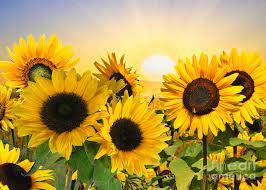 